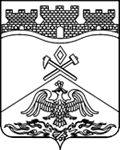                 РОССИЙСКАЯ  ФЕДЕРАЦИЯ            РОСТОВСКАЯ ОБЛАСТЬмуниципальное бюджетное общеобразовательноеучреждение г.Шахты Ростовской области 
«Средняя общеобразовательная школа №27 имени Д.И.Донского»МБОУ СОШ №27 г.Шахты346516 Россия, г. Шахты, Ростовской области, ул. Азовская, 46, тел./факс (8636)26-87-41, e-mail:russchool27@rambler.ruАДАПТИРОВАННАЯ РАБОЧАЯ ПРОГРАММАпо_____________________________________________________________(указать учебный предмет, курс)Уровень общего образования (класс)_______________________________________________________________(начальное общее, основное общее, среднее общее образование с указанием класса)Количество часов ____________Учитель________________________________________________________(Ф.И.О.)Программа разработана на основепримерной программы по учебному предмету «Русский родной язык» (от 04.03.2020г, протокол №1/19), основной общеобразовательной программы начального общего образования МБОУ СОШ №27 г.Шахты, учебника «Русский родной язык» Александрова О.М., Вербицкая Л.А. и др. М.,издательство «Просвещение», 2020.  (указать примерную программу/программы, издательство, год издания при наличии)г.Шахты2020ПОЯСНИТЕЛЬНАЯ ЗАПИСКААдаптированная программа по предмету «По родному языку (русскому)» для 4 класса составлена на основе:- Положения о рабочей программе учебных предметов, курсов;- Федерального закона «Об образовании в Российской Федерации» от 29.12.2012 года № 273-ФЗ;- Федерального государственного образовательного стандарта начального общего образования, утверждённого приказом Министерства образования и науки РФ от 6 октября 2009 г. № 373;Цель реализации адаптированной основной общеобразовательной программы начального общего образования (далее - АООП НОО) обучающихся с задержкой психического развития – обеспечение выполнения требований ФГОС НОО для детей с ограниченными возможностями здоровья.Данная адаптированная рабочая коррекционно-общеобразовательная программа по математике составлена на основании следующих нормативных документов:Федерального закона "Об образовании в Российской Федерации" от 29.12.2012 N 273-ФЗ (ред. от 30.12.2015)Приказа Министерства образования и науки Российской Федерации об утверждении ФГОС НОО обучающихся с ограниченными возможностями здоровья от 19 декабря 2014 г. № 1598Планируемые результаты освоения учебного предмета.Личностные, метапредметные и предметные результаты.Личностные результаты У выпускника будут сформированы:внутренняя позиция школьника на уровне положительного отношения к школе, к изучению русского языка;принятие и освоение социальной роли обучающегося, развитие мотивов учебной деятельности (социальных, учебно-познавательных и внешних); формирование личностного смысла учения, устойчивого учебно-познавательного интереса к изучению языка, языковой деятельности, чтению и читательской деятельности;осознание языка как основного средства человеческого общения, понимание важности общения как значимой составляющей жизни общества;восприятие русского языка как одной из основных национально-культурных ценностей русского народа, его значения в процессе получения школьного образования, осознание себя носителем этого языка;понимание того, что правильная устная и письменная речь является показателем индивидуальной культуры человека;способность к самооценке на основе наблюдения над собственной речью;основы российской гражданской идентичности, чувство гордости за свою Родину, российский народ, его язык, историю России, осознание своей этнической и национальной принадлежности; формирование ценностей многонационального российского общества; становление гуманистических и демократических ценностных ориентаций;уважительное отношение к иному мнению, истории и культуре других народов;понимание целостного, социально ориентированного взгляда на мир в его органичном единстве и разнообразии природы, народов, культур и религий; овладение начальными навыками адаптации в динамично изменяющемся и развивающемся мире;развитие самостоятельности и личной ответственности за свои поступки (так и окружающих людей), в том числе в информационной деятельности, на основе представлений о нравственных нормах и социальной справедливости;этические чувства — стыда, вины, совести, доброжелательности и эмоционально-нравственной отзывчивости, понимание и сопереживание чувствам других людей;чувство прекрасного и эстетических чувства на основе материалов курса русского языка;навыки сотрудничества с учителем, взрослыми, сверстниками в процессе выполнения совместной деятельности на уроке и вне урока;развитие мотивации к творческому труду (в проектной деятельности, к созданию собственных информационных объектов и др.), к работе на результат;установка на здоровый образ жизни и реализация её в реальном поведении и поступках, бережное отношение к материальным и духовным ценностям.Метапредметные Регулятивные УУДОбучающиеся научатся:принимать и сохранять в памяти цели и задачи учебной деятельности; в сотрудничестве с учителем находить средства их осуществления и ставить новые учебные задачи; проявлять познавательную инициативу в учебном сотрудничестве;учитывать выделенные учителем ориентиры действия в новом учебном материале (в сотрудничестве с учителем, одноклассниками);планировать, контролировать и оценивать учебные действия в соответствии с поставленной задачей и условиями её реализации; определять наиболее эффективные способы достижения результата;выполнять действия по намеченному плану, а также по инструкциям, содержащимся в источниках информации (в заданиях учебника, в справочном материале учебника — в памятках); учитывать правило (алгоритм) в планировании и контроле способа решения;осуществлять итоговый и пошаговый контроль по результату, адекватно оценивать правильность выполнения действия и вносить необходимые коррективы в исполнение действия как по ходу его реализации, так и в конце действия;выполнять учебные действия в устной, письменной речи, во внутреннем плане;адекватно воспринимать оценку своей работы учителями, товарищами, другими лицами;понимать причины успеха/неуспеха учебной деятельности и способности конструктивно действовать даже в ситуациях неуспеха.Познавательные УУДВыпускник научится:использовать язык с целью поиска необходимой информации в различных источниках для выполнения учебных заданий (учебная, дополнительная литература, использование ресурсов библиотек и сети Интернет); пользоваться словарями и справочниками различных типов;записывать, фиксировать информацию с помощью инструментов информационных и коммуникационных технологий (далее – ИКТ);ориентироваться на разнообразие способов решения учебных задач, осуществлять выбор наиболее эффективных в зависимости от конкретной языковой или речевой задачи;использовать знаково-символические средства (в том числе модели, схемы, таблицы) представления информации для создания моделей изучаемых единиц языка, преобразовывать модели и схемы для решения учебных, практических и лингвистических задач;владеть навыками смыслового чтения текстов различных стилей и жанров в соответствии с конкретными целями и задачами; извлекать необходимую информацию из текста художественного или познавательного, анализировать и оценивать содержание, языковые особенности и структуру текста; передавать устно или письменно содержание текста;осознанно и произвольно строить речевое высказывание в соответствии с задачами коммуникации и составлять тексты в устной и письменной формах; выступать перед аудиторией одноклассников с небольшими сообщениями, используя аудио-, видео- и графическое сопровождение;осуществлять логические действия сравнения, анализа, синтеза, обобщения, классификации по родовидовым признакам, устанавливать аналогии и причинно-следственные связи, строить рассуждение, подводить факты языка под понятие на основе выделения комплекса существенных признаков и их синтеза.Коммуникативные УУДВыпускник научится:слушать и слышать собеседника, вести диалог;ориентироваться в целях, задачах, средствах и условиях общения;понимать необходимость ориентироваться на позицию партнёра в общении, учитывать различные мнения и координировать различные позиции в сотрудничестве с целью успешного участия в диалоге;строить понятные для партнёра высказывания; проявлять доброжелательное отношение к партнёру; осуществлять взаимный контроль в совместной деятельности, адекватно оценивать собственное поведение и поведение окружающих;признавать возможность существования различных точек зрения и права каждого иметь свою; излагать своё мнение и аргументировать свою точку зрения и оценку событий;стремиться к более точному выражению собственного мнения и позиции;договариваться и приходить к общему решению в совместной деятельности, в том числе в ситуации столкновения интересов;задавать вопросы, необходимые для организации собственной деятельности и сотрудничества с партнёром;выбирать адекватные языковые средства для успешного решения коммуникативных задач (диалог, устные монологические высказывания, письменные тексты) с учётом особенностей разных видов речи, ситуаций общения;строить монологическое высказывание с учётом ситуации общения и конкретной речевой задачи, выбирая соответствующие языковые средства, соблюдая нормы литературного языка и нормы «хорошей» речи (ясность, точность, содержательность, последовательность выражения мысли и др.);активно использовать речевые средства и средства ИКТ для решения коммуникативных и познавательных задач;применять приобретённые коммуникативные умения в практике свободного общения.Предметные результаты. Понимание взаимосвязи языка, культуры и истории народа:	- осознание роли русского родного языка в постижении культуры своего народа;	- осознание языка как развивающегося явления, связанного с историей народа;	- осознание национального своеобразия, богатства, выразительности русского языка;	- распознавание слов с национально-культурным компонентом значения (лексика, связанная с особенностями мировосприятия и отношениями между людьми; слова, обозначающие предметы и явления традиционного русского быта; фольклорная лексика); 	- понимание традиционных русских сказочных образов, понимание значения эпитетов и сравнений и особенностей их употребления в произведениях устного народного творчества и произведениях детской художественной литературы; правильное уместное употребление эпитетов и сравнений в речи;	- понимание значения фразеологических оборотов, отражающих русскую культуру, менталитет русского народа, элементы русского традиционного быта; уместное употребление их в современных ситуациях речевого общения (в рамках изученного);	- понимание значений русских пословиц и поговорок, крылатых выражений; правильное их употребление в современных ситуациях речевого общения (в рамках изученного);	- понимание значений устаревших слов с национально-культурным компонентом (в рамках изученного).2. Овладение основными нормами русского литературного языка (орфоэпическими, лексическими, грамматическими, стилистическими), приобретение опыта использования языковых норм в речевой практике:	- осознание важности соблюдения норм современного русского литературного языка для культурного человека;	- соотнесение собственной и чужой речи с нормами современного русского литературного языка (в рамках изученного); 	- соблюдение на письме и в устной речи норм современного русского литературного языка (в рамках изученного); 	- обогащение активного и пассивного словарного запаса, расширение объёма используемых в речи языковых средств для свободного выражения мыслей и чувств на родном языке адекватно ситуации и стилю общения;соблюдение основных орфоэпических и акцентологических норм современного русского литературного языка: 	- произношение слов с правильным ударением (расширенный перечень слов);           - осознание смыслоразличительной роли ударения на примере омографов;соблюдение основных лексических норм современного русского литературного языка: 	- выбор из нескольких возможных слов того слова, которое наиболее точно соответствует обозначаемому предмету или явлению реальной действительности;	- проведение синонимических замен с учётом особенностей текста;	- выявление и исправление речевых ошибок в устной речи;	- редактирование письменного текста с целью исправления речевых ошибок или с целью более точной передачи смысла;соблюдение основных грамматических норм современного русского литературного языка: 	- употребление отдельных грамматических форм имен существительных: словоизменение отдельных форм множественного числа имен существительных;	- употребление отдельных глаголов в форме 1 лица единственного числа настоящего и будущего времени, замена синонимическими конструкциями отдельных глаголов, у которых нет формы 1 лица единственного числа настоящего и будущего времени;	- выявление и исправление в устной речи типичных грамматических ошибок, связанных с нарушением согласования имени существительного и имени прилагательного в числе, роде, падеже; нарушением координации подлежащего и сказуемого в числе‚ роде (если сказуемое выражено глаголом в форме прошедшего времени);	- редактирование письменного текста с целью исправления грамматических ошибок;соблюдение основных орфографических и пунктуационных норм современного русского литературного языка (в рамках изученного в основном курсе):	- соблюдение изученных орфографических норм при записи собственного текста;	- соблюдение изученных пунктуационных норм при записи собственного текста;совершенствование умений пользоваться словарями: 	- использование учебных толковых словарей для определения лексического значения слова,  для уточнения нормы формообразования;	- использование учебных фразеологических  словарей, учебных словарей синонимов и антонимов для уточнения значения слова и в  процессе редактирования текста;	- использование учебного орфоэпического словаря для определения нормативного произношения слова, вариантов произношения;	- использование учебных словарей для уточнения состава слова; использование учебных этимологических словарей для уточнения происхождения слова;	- использование орфографических словарей для определения нормативного написания слов; 3. Совершенствование различных видов устной и письменной речевой деятельности (говорения и слушания, чтения и письма), соблюдение норм речевого этикета:	- владение различными приемами слушания научно-познавательных и художественных текстов об истории языка и культуре русского народа;	- владение различными видами чтения (изучающим и поисковым) научно-познавательных и художественных текстов об истории языка и культуре русского народа;	- чтение и смысловой анализ фольклорных и художественных текстов или их фрагментов (народных и литературных сказок, рассказов, загадок, пословиц, притч и т. п.), определение языковых особенностей текстов; 	- умение анализировать информацию прочитанного и прослушанного текста: отделять главные факты от второстепенных; выделять наиболее существенные факты; устанавливать логическую связь между фактами;	- умение соотносить части прочитанного или прослушанного текста: устанавливать причинно-следственные отношения этих частей, логические связи между абзацами текста; составлять план текста, не разделённого на абзацы; приводить объяснения заголовка текста; владеть приёмами работы с примечаниями к тексту;	- умения информационной переработки прослушанного или прочитанного текста: пересказ с изменением лица; 	- уместное использование коммуникативных приемов устного общения: убеждение, уговаривание, похвала, просьба, извинение, поздравление; 	- уместное использование коммуникативных приемов диалога (начало и завершение диалога и др.), владение правилами корректного речевого поведения в ходе диалога;	- умение строить устные сообщения различных видов: развернутый ответ, ответ-добавление, комментирование ответа или работы одноклассника, мини-доклад;	- создание текстов-рассуждений с использованием различных способов аргументации; 	- создание текстов-повествований (например, заметки о посещении музеев, о путешествии по городам; об участии в народных праздниках; об участии в мастер-классах, связанных с народными промыслами);	- создание текста как результата собственного мини-исследования; оформление сообщения в письменной форме и представление его в устной форме;	- оценивание устных и письменных речевых высказываний с точки зрения точного, уместного и выразительного словоупотребления;	 редактирование собственных текстов с целью совершенствования их содержания и формы; сопоставление чернового и отредактированного текстов.соблюдение основных норм русского речевого этикета: 	- соблюдение принципов  этикетного  общения, лежащих в основе русского речевого этикета; 	- различение этикетных форм обращения в официальной и неофициальной речевой ситуации.СОДЕРЖАНИЕ УЧЕБНОГО ПРЕДМЕТА (17ч)По календарному учебному графику на 2020 - 2021 учебный год для 4-а класса предусмотрено 34 учебные недели. По учебному плану на 2020-2021 учебный год на изучение курса родной язык отводится 0,5 ч. в неделю, следовательно, настоящая рабочая программа спланирована на 17 ч. в год. Цели:- совершенствование у младших школьников как носителей языка способности ориентироваться в пространстве языка и речи, развитие языковой интуиции; - изучение исторических фактов развития языка; -расширение представлений о различных методах познания языка (учебное лингвистическое мини-исследование, проект, наблюдение, анализ и т. п.); - включение учащихся в практическую речевую деятельность.Важнейшими задачами курса являются приобщение обучающихся к фактам русской языковой истории в связи с историей русского народа, формирование первоначальных представлений младших школьников о сходстве и различиях русского и других языков в контексте богатства и своеобразия языков, национальных традиций и культур народов России и мира; расширение представлений о русской языковой картине мира, о национальном языке как базе общезначимых нравственно-интеллектуальных ценностей, поведенческих стереотипов и т. п., что способствует воспитанию патриотического чувства, гражданственности, национального самосознания и уважения к языкам и культурам других народов нашей страны и мира.  Содержание курса направлено на формирование представлений о языке как живом, развивающемся явлении, о диалектическом противоречии подвижности и стабильности как одной из основных характеристик литературного языка.	Программой предусматривается расширение межпредметного взаимодействия в обучении русскому родному языку не только в филологических образовательных областях, но и во всём комплексе изучаемых дисциплин естественнонаучного и гуманитарного циклов.	В соответствии с этим в программе выделяются следующие блоки:Первый блок – «Русский язык: прошлое и настоящее» – включает содержание, обеспечивающее расширение знаний об истории русского языка, о происхождении слов, об изменениях значений общеупотребительных слов. Данный блок содержит сведения о взаимосвязи языка и истории, языка и культуры народа, сведения о национально-культурной специфике русского языка, об общем и специфическом в языках и культурах русского и других народов России и мира. В программе четвёртого класса это:Слова, связанные с качествами и чувствами людей (например, добросердечный, доброжелательный, благодарный, бескорыстный); слова, связанные с обучением.Слова, называющие родственные отношения (например, матушка, батюшка, братец, сестрица, мачеха, падчерица). Пословицы, поговорки и фразеологизмы, возникновение которых связано с качествами, чувствами людей, с учением, с родственными отношениями (например, от корки до корки, вся семья вместе, так и душа на месте и т. д.). Сравнение с пословицами и поговорками других народов. Сравнение фразеологизмов из разных языков, имеющих общий смысл, но различную образную форму.  Русские традиционные эпитеты: уточнение значений, наблюдение за использованием в произведениях фольклора и художественной литературы.Лексика, заимствованная русским языком из языков народов России и мира. Русские слова в языках других народов. Проектные задания: «Откуда это слово появилось в русском языке» (приобретение опыта поиска информации о происхождении слов); «Сравнение толкований слов в словаре В. И. Даля и современном толковом словаре»; «Русские слова в языках других народов». Второй блок – «Язык в действии» – включает содержание, обеспечивающее наблюдение за употреблением языковых единиц, развитие базовых умений и навыков использования языковых единиц в учебных и практических ситуациях; формирование первоначальных представлений о нормах современного русского литературного языка, развитие потребности обращаться к нормативным словарям современного русского литературного языка и совершенствование умений пользоваться словарями. Данный блок ориентирован на практическое овладение культурой речи: практическое освоение норм современного русского литературного языка (в рамках изученного); развитие ответственного и осознанного отношения к использованию русского языка во всех сферах жизни.В программе четвёртого класса это:Как правильно произносить слова (пропедевтическая работа по предупреждению ошибок в произношении слов в речи).Трудные случаи образования формы 1 лица единственного числа настоящего и будущего времени глаголов (на пропедевтическом уровне). Наблюдение за синонимией синтаксических конструкций на уровне словосочетаний и предложений (на пропедевтическом уровне).История возникновения и функции знаков препинания (в рамках изученного). Совершенствование навыков правильного пунктуационного оформления текста.  Третий блок – «Секреты речи и текста» – связан с совершенствованием четырёх видов речевой деятельности в их взаимосвязи, развитием коммуникативных навыков младших школьников (умениями определять цели общения, адекватно участвовать в речевом общении); расширением практики применения правил речевого этикета. Одним из ведущих содержательных центров данного блока является работа с текстами: развитие умений понимать, анализировать предлагаемые тексты и создавать собственные тексты разных функционально-смысловых типов, жанров, стилистической принадлежности.В программе четвёртого класса это:Правила ведения диалога: корректные и некорректные вопросы.Информативная функция заголовков. Типы заголовков.  Составление плана текста, не разделенного на абзацы. Информационная переработка прослушанного или прочитанного текста: пересказ с изменением лица.Создание текста как результата собственной исследовательской деятельности.  Оценивание устных и письменных речевых высказываний с точки зрения точного, уместного и выразительного словоупотребления. Редактирование предложенных и собственных текстов с целью совершенствования их содержания и формы; сопоставление чернового и отредактированного текстов. Практический опыт использования учебных словарей в процессе редактирования текста.  Синонимия речевых формул (на практическом уровне). 3.ТЕМАТИЧЕСКОЕ ПЛАНИРОВАНИЕВ тематическом планировании по предмету количество часов по сравнению с примерной программой сократилось (изменилось) с 17 часов до 16 часов. Программный материал будет выполнен за счёт уплотнения материала.4.КАЛЕНДАРНО -ТЕМАТИЧЕСКОЕ ПЛАНИРОВАНИЕ     СОГЛАСОВАНО                                         СОГЛАСОВАНО     Протокол заседания                                    Заместитель директора по УВР     методического объединения     учителей начальных классов     МБОУ СОШ №27 г.Шахты                         _________ 	В.Н. Карнаухова      от ________2020 года  №_____                           (подпись)                                                                              «___»_____________2020 года     Руководитель МО     И.А.Гончарова _____________Утверждаю:пр. №___от «____»____ 2020 г.Директор МБОУ СОШ № 27  __________________________              Гарковец Т.Г.№п/п                                                Раздел/Блок/ТемаКоличество       часовСекреты речи и текста51Правила ведения диалога: корректные и некорректные вопросы.12Азбука вежливости. Учимся давать оценку устных и письменных речевых высказываний товарищей, отстаивать свое мнение (свою точку зрения) в споре.13А знаешь ли ты, как вошли в современный язык слова пожалуйста, благодарю, здравствуйте.14Редактирование предложенных и собственных текстов.15Развитие речи. Выборочное изложение повествовательного текста с элементами описания.1Язык в действии56Имеются ли тайны у имени существительного.17Имя прилагательное и его работа в предложении.18-9Использование времени глаголов для передачи последовательности действий. Согласование сказуемого с подлежащим по лицу, числу и роду.Повелительные формы глаголов в побудительном предложении. Использование особых форм глагола с частицей бы для обозначения желаемого, возможного действия.210Служебные части речи. Рассказ о памятных событиях своей жизни.1Русский язык: прошлое и настоящее 511Работа со словарями. Берестяные грамоты.112Красна речь пословицей. Заклички. Старинные формы обращения.113Фразеологический оборот.114-15Лексика, заимствованная русским языком из языков народов России и мира. Русские слова в языках других народов.2Секреты речи и текста216Сравниваем тексты. Совершенствуем навыки правильного пунктуационного оформления текста.1Итого:16№ урокаДатаДатаТема урокаВид контроля, самостоятельной деятельности№ урокаПо плануФактТема урокаВид контроля, самостоятельной деятельностиСекреты речи и текста – 5107.09Правила ведения диалога: корректные и некорректные вопросы.Коллективное обсуждение.Практикум.214.09Азбука вежливости. Учимся давать оценку высказываний товарищей, отстаивать свое мнение в споре.Коллективное обсуждение.Практикум.321.09А знаешь ли ты, как вошли в современный язык слова пожалуйста, благодарю, здравствуйте.Практикум.Работа в паре.428.09Редактирование предложенных и собственных текстов.Практикум.Коллективное обсуждение.505.10Развитие речи. Выборочное изложение повествовательного текста с элементами описания.Индивидуальная работа.Коллективное обсуждение.Язык в действии – 5 ч612.10Имеются ли тайны у имени существительного.Работа в паре.7 19.10Имя прилагательное и его работа в предложении.Практикум.8-926.1009.11Использование времени глаголов для передачи последовательности действий. Согласование сказуемого с подлежащим по лицу, числу и роду.Повелительные формы глаголов в побудительном предложении. Использование особых форм глагола с частицей бы для обозначения желаемого, возможного действия.Практикум.Индивидуальная работа.Коллективное обсуждение.1016.11Служебные части речи. Рассказ о памятных событиях своей жизни.Коллективная работа.Русский язык: прошлое и настоящее – 5 ч1123.11Работа со словарями. Берестяные грамоты.Практикум.12 30.11Красна речь пословицей. Заклички. Старинные формы обращения.Индивидуальная работа.Практикум.1307.12Фразеологический оборот.Индивидуальная работа.Практикум.14-1514.1221.12Лексика, заимствованная русским языком из языков народов России и мира. Русские слова в языках других народов.Работа в паре. Коллективное обсуждение.Секреты речи и текста – 1 ч1628.12Сравниваем тексты. Совершенствуем навыки правильного пунктуационного оформления текста.Коллективное обсуждение.